附件4：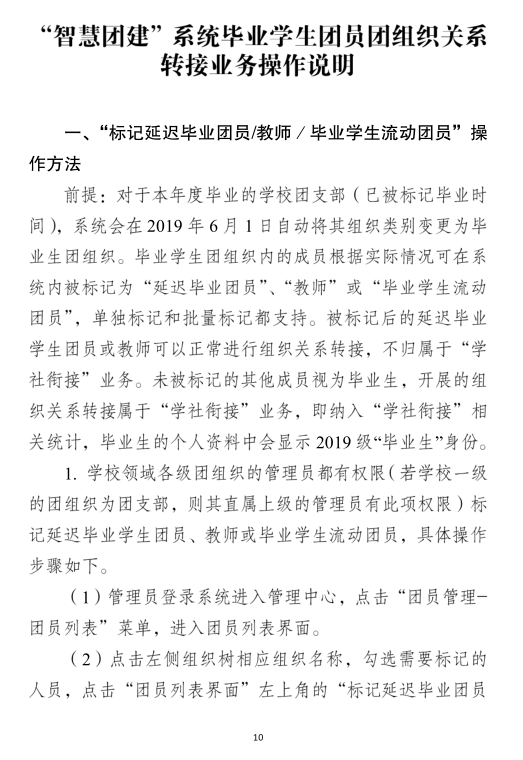 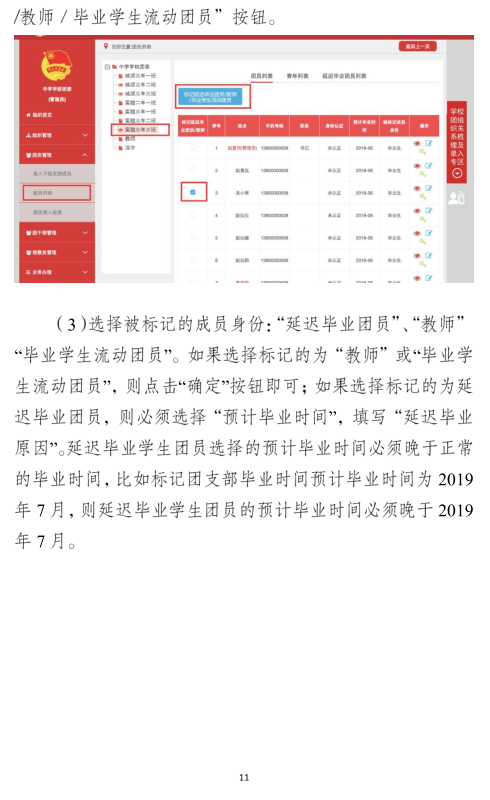 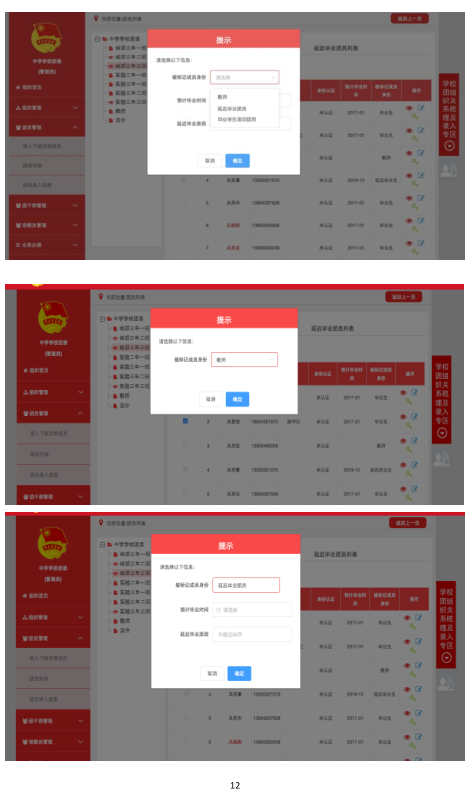 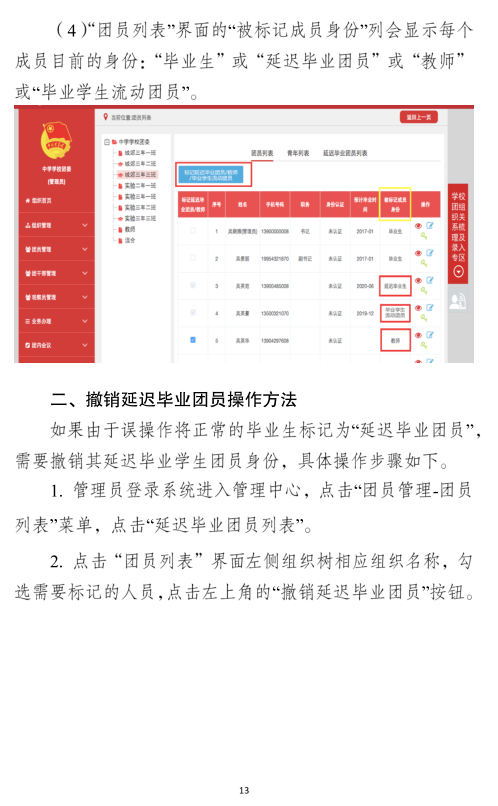 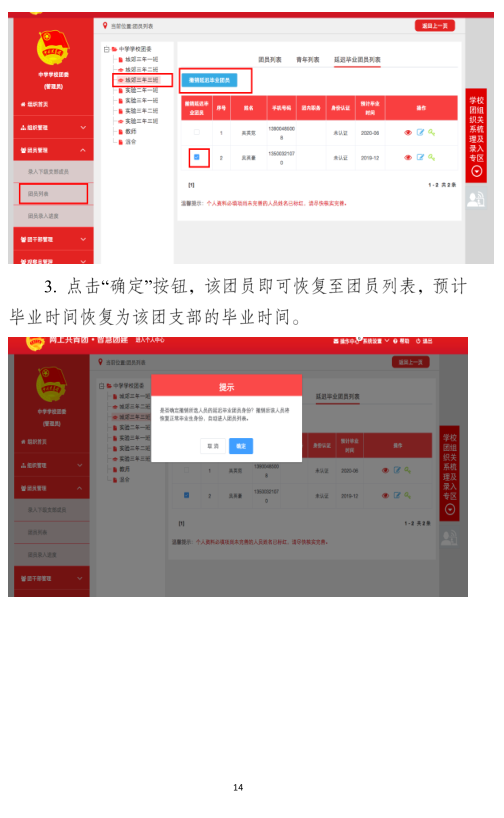 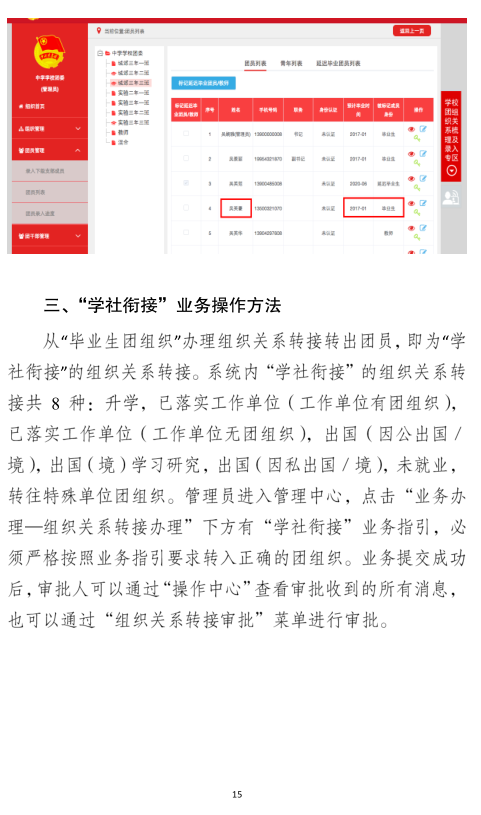 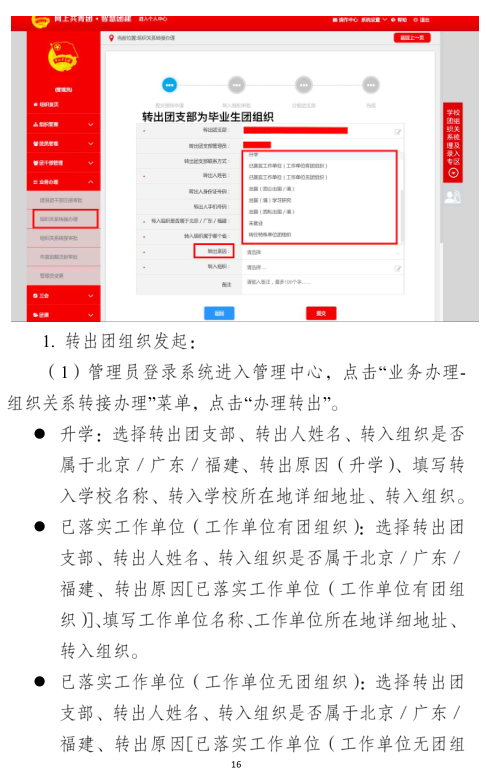 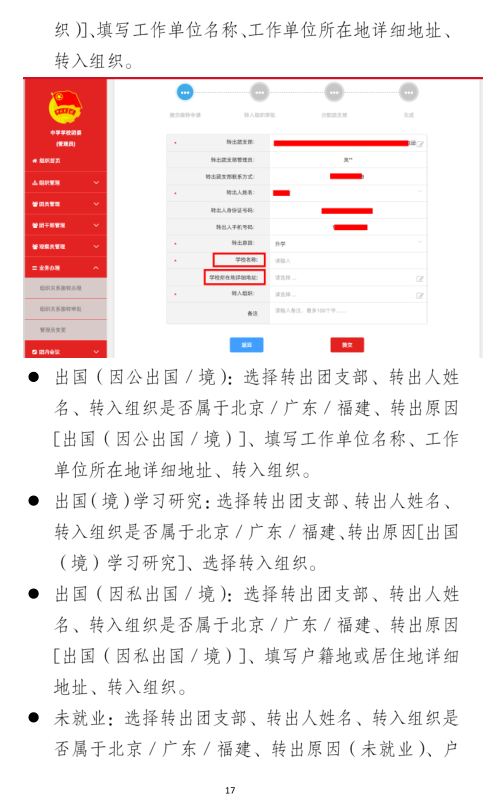 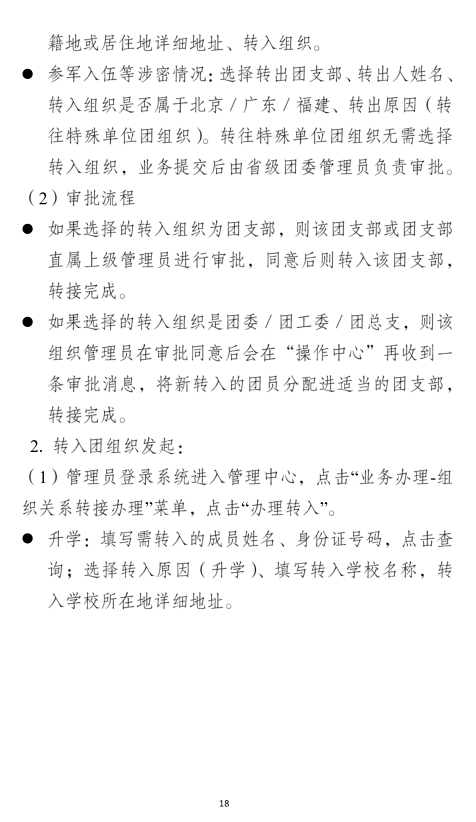 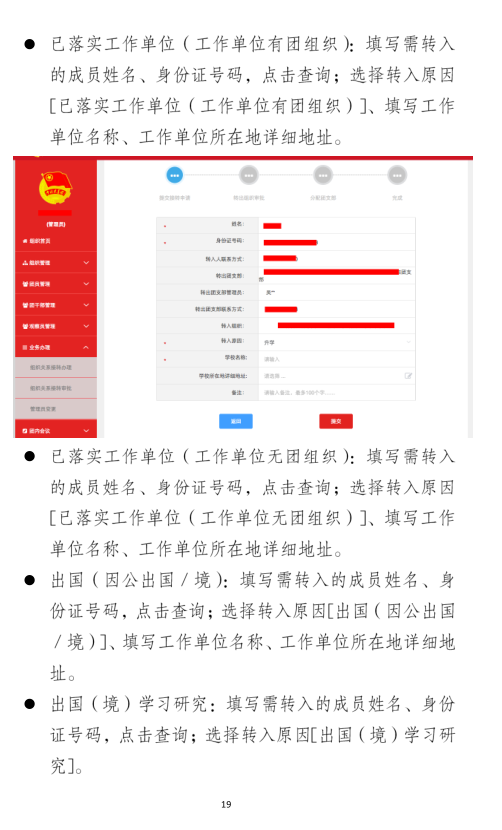 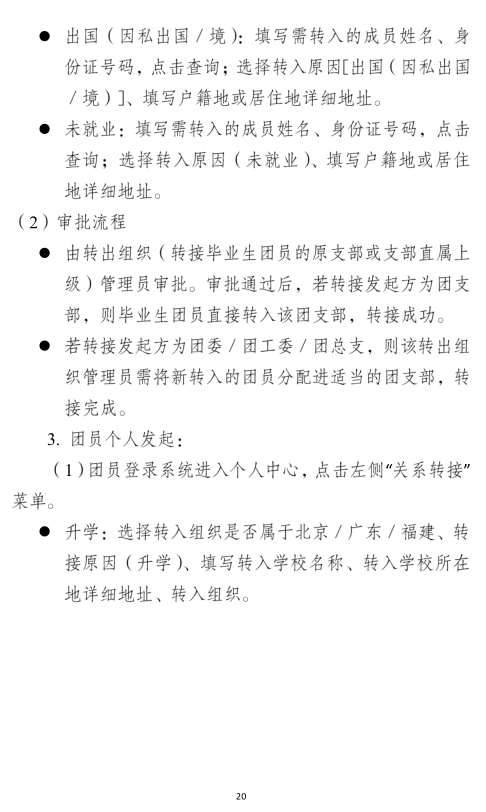 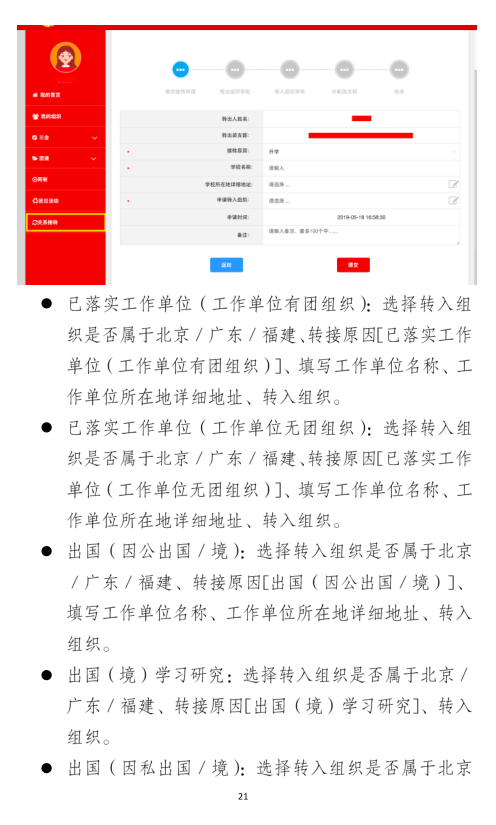 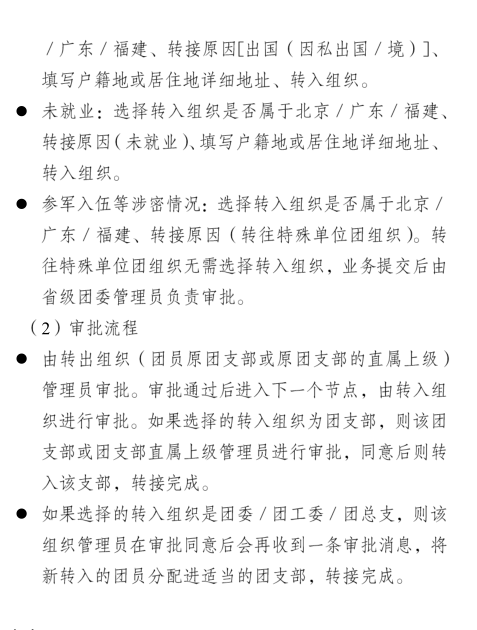 